NBC FORM NO.  B -  11                                  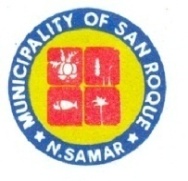 Republic of the Philippines Municipality of San RoqueProvince of Northern SamarOFFICE OF THE BUILDING OFFICIALAPPLICATION FOR CERTIFICATE OF OCCUPANCY								Building Permit No.: ____________	Date Issued: __________________							         		       __________________________Name of Owner/Applicant:______________________________________________________________Address of Owner/Applicant:_______________________________________  ZIP Code:__________________________________________________________________________ Tel. No.: _____________Requirements submitted:Name of Project: _____________________________________________________________________Location: ___________________________________________________________________________                  	Use/Character of Occupancy: _________________________________   	                  	No. of Storeys:  ____________________________________________                  	No. of Units: _______________________________________________                    	Total Floor Area (Square Meters): ________________________________   	                 	Date of Completion: _________________________________________   										Submitted by:								             __________________________________										           OWNER / APPLICANT									                           (Signature Over Printed Name)	                                   	Community Tax Certificate No. ________________	                                                                                         	Date Issued:_______________________________									Place Issued: ______________________________